ПОЯСНИТЕЛЬНАЯ ЗАПИСКА	Настоящая программа по черчению для 8 - 9 классов создана на основе федерального компонента государственного стандарта основного общего образования и программы общеобразовательных учреждений «Черчение», авторы: А.Д. Ботвинников, И.С. Вышнепольский, В.А. Гервер, М. М. Селиверстов.- М.: Просвещение, 2004. Программа детализирует и раскрывает содержание стандарта, определяет общую стратегию обучения, воспитания и развития учащихся средствами учебного предмета в соответствии с целями изучения черчения, которые определены стандартом.	Реализация рабочей программы осуществляется с использованием учебно-методического комплекта: Ботвинников А.Д., Виноградов В.Н., Вышнепольский И.С. Черчение: Учебник для 7-8 кл. – М.: АСТ: Астрель, . Программа рассчитана для общеобразовательных школ. 	Приоритетной целью школьного курса черчения является общая система развития мышления, пространственных представлений и графической грамотности учащихся. Школьный курс черчения помогает школьникам овладеть одним из средств познания  окружающего мира; имеет большое значение для общего и политехнического образования учащихся;  приобщает школьников к элементам инженерно-технических знаний в области техники и технологии современного производства; содействует развитию технического мышления, познавательных способностей учащихся. Кроме того, занятия черчением оказывают большое влияние на воспитание у школьников самостоятельности и наблюдательности, аккуратности и точности в работе, являющихся важнейшими элементами общей культуры труда; благоприятно воздействуют на формирование эстетического вкуса учащихся, что способствует разрешению задач их эстетического воспитания.	Основная задача курса черчения – формирование учащихся технического мышления, пространственных представлений, а также способностей к познанию техники с помощью графических изображений. Задачу развития познавательного интереса следует рассматривать в черчении как стимул активизации деятельности школьника, как эффективный инструмент, позволяющий учителю сделать процесс обучения интересным, привлекательным, выделяя в нём те аспекты, которые смогут привлечь к себе внимание ученика.	В число задач политехнической подготовки входят ознакомление учащихся с основами производства, развитие конструкторских способностей, изучение роли чертежа в современном производстве, установление логической связи черчения с другими предметами политехнического цикла, выражающейся, в  частности, в повышении требовательности к качеству графических работ школьников на уроках математики, физики, химии, труда. В результате этого будет совершенствоваться общая графическая грамотность учащихся. В задачу обучения черчению входит также подготовка школьников к самостоятельной работе со справочной  и специальной литературой для решения возникающих проблем.	Современное графическое образование подразумевает хорошую подготовку в области изобразительного искусства, черчения, начертательной геометрии, технологии, и других учебных дисциплин, а также владение программами компьютерной графики. Графический язык рассматривается как язык делового общения, принятый в науке, технике, искусстве, содержащий геометрическую, эстетическую, техническую и технологическую информацию. 	Огромную роль в обучении учащихся ОУ играет развитие образно-пространственного мышления, которое формируется главным образом именно при усвоении знаний и умений на уроках черчения, и нередко именно его недостаточное развитие  препятствует полноценному развитию творческих способностей школьников, т.к. основная часть  усваиваемого учебного материала школьных предметов  представлена в вербальной форме.       	Изучение графической грамоты необходимо в школах, т.к. требуется подготовка кадров на предприятия именно по техническим специальностям, и существует ряд факультетов в ВУЗах и ССУЗах для освоения графических дисциплин которых должна предшествовать первоначальная подготовка в школах.	Предлагаемый курс позволит школьникам углубить и расширить свои знания в области графических дисциплин, а также лучше адаптироваться в системе высшего образования и современного производства, быстрее и качественнее освоить более сложную вузовскую программу, повысить творческий потенциал конструкторских решений.	Новизна данной программы состоит в том, чтобы с целью помочь учащимся лучше освоиться в системе высшего образования и современного производства в программу по черчению вводятся элементы начертательной геометрии, позволяющие более корректно подойти к изучению черчения на теоретической основе. Знание методов построения и преобразования изображений имеет большое значение для развития пространственного мышления. Цели и задачи курсаЦель: Овладение учащимися графического языка техники и способность применять полученные знания для решения практических и графических задач с творческим содержанием. Цель обучения предмету реализуется через выполнение следующих задач:- ознакомить учащихся с правилами выполнения чертежей установленными государственным стандартом ЕСКД;- научить выполнять чертежи в системе прямоугольных проекций, а также аксонометрические проекции с преобразованием формы предмета;- научить школьников читать и анализировать форму предметов и объектов по чертежам, эскизам, аксонометрическим проекциям и техническим рисункам;- сформировать у учащихся знания об основных способах проецирования;- формировать умение применять графические знания в новых ситуациях;- развивать образно - пространственное мышление, умения самостоятельного подхода к решению различных задач, развитие конструкторских, технических способностей учащихся. - научить самостоятельно, пользоваться учебными материалами.ТРЕБОВАНИЯ К УРОВНЮ ПОДГОТОВКИ УЧАЩИХСЯ, ОБУЧАЮЩИХСЯ ПО ДАННОЙ ПРОГРАММЕ.Личностные образовательные результатыОсновные личностные образовательные результаты, достигаемые в процессе подготовки школьников в области черчения:развитие познавательных интересов и активности при изучении курса черчения;воспитание трудолюбия и ответственности за качество своей деятельности;овладение установками, нормами и правилами организации труда;готовность и способность обучающихся к саморазвитию и личностному самоопределению  на основе мотивации к обучению и познанию;готовность и способность обучающихся к формированию ценностно-смысловых установок: формированию осознанного, уважительного и доброжелательного отношения к другому человеку, его мнению и мировоззрению;формирование целостного мировоззрения, соответствующего современному уровню развития науки и общественной практике, учитывающего социальное, культурное, языковое, духовное многообразие современного мира;формирование коммуникативной компетентности в общении и сотрудничестве со сверстниками и взрослыми в процессе образовательной, общественно полезной и творческой деятельности, готовности и способности вести диалог и достигать в нём взаимопонимания;;формирование освоение социальных норм, правил поведения, ролей и форм социальной жизни в группах и сообществах, включая взрослые и социальные сообщества;развитие правового мышления и компетентности в решении моральных проблем на основе личностного выбора, формирование нравственных чувств и нравственного поведения, осознанного и ответственного отношения к собственным поступкам.Метапредметные результатыОсновные метапредметные образовательные результаты, достигаемые в процессе подготовки школьников в области черчения:определение цели своего обучения, постановка и формулировка новых задач в учебе;планирование пути достижения целей, в том числе альтернативных;способность соотносить свои действия с планируемыми результатами, корректировать свои действия в соответствии с изменяющейся задачей;умение оценивать правильность выполнения учебной задачи;владение основами самоконтроля, самооценки, принятия решений и осуществления осознанного выбора в учебной и познавательной деятельности;способность определять понятия, классифицировать, самостоятельно выбирать основания и критерии, устанавливать причинно-следственные связи, строить логического рассуждение, умозаключение (индуктивное, дедуктивное и по аналогии) и делать выводы;организация учебного сотрудничества и совместной деятельности с учителем и сверстниками; работа индивидуально и в группе: умение находить общее решение и разрешать конфликты на основе согласования позиций и учёта интересов; формулировать, аргументировать и отстаивать своё мнение;овладение базовыми предметными и межпредметными понятиями, отражающими существенные связи и отношения между объектами и процессами;формирование и развитие компетентности в области использования информационно-коммуникационных технологий;использование различных способов поиска (в справочных источниках и открытом учебном информационном пространстве Интернета), сбора, обработки, анализа, организации, передачи и интерпретации информации в соответствии с коммуникативными и познавательными задачами и технологиями учебного предмета.Предметные результатыОсновные предметные образовательные результаты, достигаемые в процессе подготовки школьников в области черчения: приобщение к графической культуре как совокупности достижений человечества в области освоения графических способов передачи информации;развитие зрительной памяти, ассоциативного мышления, статических, динамических и пространственных представлений;развитие визуально – пространственного мышления;рациональное использование чертежных инструментов;освоение правил и приемов выполнения и чтения чертежей различного назначения;развитие творческого мышления и формирование элементарных умений преобразования формы предметов, изменения их положения и ориентации в пространстве; приобретение опыта создания творческих работ с элементами конструирования, в том числе базирующихся на ИКТ;применение графических знаний в новой ситуации при решении задач с творческим содержанием(в том числе с элементами конструирования);формирование стойкого интереса к творческой деятельности.  Основные требования к знаниям и умениям учащихся 9 класса       Учащиеся должны знать:основные правила построения линий пересечения простейших геометрических образов;основные правила выполнения, чтения и обозначения видов, сечений и разрезов на комплексных чертежах;условные обозначения материалов на чертежах;основные типы разъемных и неразъемных соединений (на уровне знакомства);условные изображения и обозначения резьбы на чертежах;особенности выполнения чертежей общего вида и сборочных; условности и способы упрощения на чертежах общего вида и сборочных;особенности выполнения архитектурно-строительных чертежей;основные условные обозначения на кинематических и электрических схемах;место и роль графики в процессе проектирования и создания изделий (на пути «от идеи – до изделия»).Учащиеся должны уметь:правильно выбирать главное изображение, оптимальное количество изображений, типы изображений на комплексном чертеже (или эскизе) модели, детали, простейшей сборочной единицы;выполнять необходимые виды, сечения и разрезы на комплексных чертежах несложных моделей и деталей;выполнять чертежи простейших стандартных деталей с резьбой и их соединений;читать и деталировать чертежи несложных сборочных единиц, состоящих из трех – шести деталей;ориентироваться на схемах движения транспорта, планах населенных пунктов и других объектов;читать и выполнять простые кинематические и электрические схемы;читать несложные архитектурно-строительные чертежи;пользоваться государственными стандартами (ЕСКД), учебником, учебными пособиями, справочной литературой;выражать средствами графики идеи, намерения, проекты;применять полученные знания при решении задач с творческим содержанием (в том числе с элементами конструирования).СОДЕРЖАНИЕ ТЕМ УЧЕБНОГО КУРСА.Раздел  8. Сборочные чертежи.Общие сведения о соединении деталей. Разъемные соединения деталей: болтовые, шпилечные, винтовые, шпоночные и штифтовые. Ознакомление с условностями изображения и обозначения на чертежах неразъемных соединений (сварных, паяных, клеевых). Изображение и обозначение резьбы. Изображение резьбы на стержне и в отверстии. Обозначение метрической резьбы. Упрощенное изображение резьбовых соединений.Чертежи болтовых и шпилечных соединений. Чертежи шпоночных и штифтовых соединений.Общие сведения о сборочных чертежах изделий. Обобщение и систематизация знаний о сборочных чертежах (спецификация, номера позиций и др.), приобретенных учащимися в процессе трудового обучения.Изображения на сборочных чертежах.Порядок чтения сборочных чертежей.Штриховка сечений смежных деталей. Размеры на сборочных чертежах.Условности и упрощения на сборочных чертежах.Понятие о деталировании.Раздел  9. Чтение строительных чертежей.Основные особенности строительных чертежей. Понятие об архитектурно-строительных чертежах, их назначении. Различия между строительными чертежами и машиностроительными. Фасады. Планы. Разрезы. Масштабы. Размеры на строительных чертежах. Условные изображения дверных и оконных проемов, санитарно-технического оборудования. Чтение несложных строительных чертежей. 	Повторение. Три вида, аксонометрические проекции, разрезы и сечение, сборочный чертеж и т дФОРМЫ И СРЕДСТВА КОНТРОЛЯ.Главной формой проверки знаний является выполнение графических работ. Программой по черчению предусмотрено значительное количество обязательных графических работ, которые позволяют учителю контролировать и систематизировать знания учащихся программного материала. Одна из обязательных графических работ является контрольной.Контрольная работа даёт возможность выявить уровень усвоения знаний, умений и навыков учащихся, приобретённых за год или курс обучения черчению; самостоятельная работа позволяет судить об их уровне по отдельной теме или разделу программы.Знания и умения учащихся оцениваются по пяти бальной системе. За графические работы выставляются две оценки, за правильность выполнения и качество графического оформления чертежа.Для обеспечения хорошего качества проверки графических работ, вести её целесообразно по следующему плану:1.     Проверка правильности оформления чертежа (выполнение рамки, основной надписи, начертание букв и цифр чертёжным шрифтом, нанесение размеров).2.     Проверка правильности построения чертежа (соблюдение проекционной связи, применение типов линий согласно их назначению, полнота и правильность ответа).После проверки необходимо выявить типичные ошибки, допущенные учащимися, и наметить пути ликвидации пробелов в их знаниях.Программой определены примерные нормы оценки знаний и умений, учащихся по черчению.При устной проверке знаний оценка «5» ставится, если ученик:а) овладел программным материалом, ясно представляет форму предметов по их изображениям и твёрдо знает правила и условности изображений и обозначений;б) даёт чёткий и правильный ответ, выявляющий понимание учебного материала и характеризующий прочные знания; излагает материал в логической последовательности с использованием принятой в курсе черчения терминологии;в) ошибок не делает, но допускает оговорки по невнимательности при чтении чертежей, которые легко исправляет по требованию учителя.Оценка «4» ставится, если ученик:а) овладел программным материалом, но чертежи читает с небольшими затруднениями вследствие ещё недостаточно развитого пространственного представления; знает правила изображений и условные обозначения;б) даёт правильный ответ в определённой логической последовательности;в) при чтении чертежей допускает некоторую неполноту ответа и незначительные ошибки, которые исправляет с помощью учителя.Оценка «3» ставится, если ученик:а) основной программный материал знает нетвёрдо, но большинство изученных условностей изображений и обозначений усвоил;б) ответ даёт неполный, построенный несвязно, но выявивший общее понимание вопросов;в) чертежи читает неуверенно, требует постоянной помощи учителя (наводящих вопросов) и частичного применения средств наглядности.Оценка «2» ставится, если  ученик:а) обнаруживает незнание или непонимание большей или наиболее важной части учебного материала;б) ответ строит несвязно, допускает существенные ошибки, которые не может исправить даже с помощью учителя.Оценка «1» ставится, если ученик обнаруживает полное незнание и непонимание учебного материала.При выполнении графических и практических работ оценка «5» ставится, если ученик:а) самостоятельно, тщательно и своевременно выполняет графические и практические работы и аккуратно ведёт тетрадь; чертежи читает свободно;б) при необходимости умело пользуется справочным материалом; в) ошибок в изображениях не делает, но допускает незначительные неточности и описки.Оценка «4» ставится, если ученик:а) самостоятельно, но с небольшими затруднениями выполняет и читает чертежи и сравнительно аккуратно ведёт тетрадь;б) справочным материалом пользуется, но ориентируется в нём с трудом;в) при выполнении чертежей допускает незначительные ошибки, которые исправляет после замечаний учителя и устраняет самостоятельно без дополнительных объяснений.Оценка «3» ставится, если ученик:а) чертежи выполняет и читает неуверенно, но основные правила оформления соблюдает; обязательные работы, предусмотренные программой, выполняет несвоевременно; тетрадь ведёт небрежно;б) в процессе графической деятельности допускает существенные ошибки, которые исправляет с помощью учителя.Оценка «2» ставится, если ученик:а) не выполняет  обязательные графические и практические работы, не ведёт тетрадь;б) читает чертежи и выполняет только с помощью учителя и систематически допускает существенные ошибки.Оценка «1» ставится, если ученик не подготовлен к работе, совершенно не владеет умениями и навыками, предусмотренными программой.КАЛЕНДАРНО-ТЕМАТИЧЕСКОГО ПЛАНИРОВАНИЯПЕРЕЧЕНЬ УЧЕБНО-МЕТОДИЧЕСКОГО ОБЕСПЕЧЕНИЯ.Черчение: учеб. для общеобразоват. учреждений / А.Д. Ботвинников, В.Н. Виноградов, И.С. Вышнепольский. – М.: АСТ: Астрель, 2008. – 221.Методическое пособие по черчению : к учебнику А.Д. Ботвинников и др. «Черчение. 7-8 классы» / А.Д.Ботвинников, В.Н. Виноградов, И.С. Вышнепольский и др. – М.: АСТ: Астрель, 2006. - 159.Уроки черчения в 7 классе. А.Е. Василенко. – Мн.: «Народная асвета», 1974. – 136.Карточки-задания по черчению для 8 класса: пособие для учителя/Е.А.Василенко, Е.Т. Жукова, Ю.Ф. Катханова, А.Л. Терещенко. – М.: Просвещение, 1990. – 239.Черчение. Учебное пособие для 8 класса вечерней (сменной) средней школы / Я.В. Владимиров, Д.Н. Каменский, И.А. Ройтман. – М.: Просвещение, 1967. – 189.№ урокаНаименование разделов и темДата по плануДата факт Цели и задачи урокаПланированные результаты ФГОС (предметные, метапредметные, личностныеОсновные виды деятельности учителя, ученика1 Сборочные чертежи. Дать основные понятия о соединениях деталей.Научить правилам изображения на чертежах разъемных соединений деталей.Закрепление знаний, умений и навыков выполнения чертежей с использованием разрезов.Л.: становление   самоопределения   в   выбранной   сфере   будущей   профессиональной  деятельности; Р.: умеет организовывать своё рабочее место и работу, принимает и сохраняет учебную задачу.П.: усвоение новых способов   умственной деятельности через разные виды получения информацииК.: оформление     коммуникационной      и   технологической     документации     с  учетом  требований действующих нормативов и стандартоврассказ по таблицам с показом2Изображение и обозначение резьбы.Дать основные понятия о резьбовых соединенияхНаучить правилам изображения резьбы на стержне и в отверстии на чертежахЗакрепление знаний, умений и навыков выполнения чертежей с использованием разрезов.Л.: становление   самоопределения   в   выбранной   сфере   будущей   профессиональной  деятельности; Р.: умеет организовывать своё рабочее место и работу, принимает и сохраняет учебную задачу.П.: усвоение новых способов   умственной деятельности через разные виды получения информацииК.: оформление     коммуни-кационной      и   техноло-гической     документации     с  учетом  требований действу-ющих нормативов и стандартоврассказ по таблицам с показом, графические упражнения3Чертежи болтовых и шпилечных соединений.Дать основные понятия о резьбовых соединенияхНаучить правилам изображения резьбы на стержне и в отверстии на чертежахЗакрепление знаний, умений и навыков выполнения чертежей с использованием разрезов.Л.: становление   самоопределения   в   выбранной   сфере   будущей   профессиональной  деятельности; Р.: умеет организовывать своё рабочее место и работу, принимает и сохраняет учебную задачу.П.: усвоение новых способов   умственной деятельности через разные виды получения информацииК.: оформление     коммуникационной      и   технологической     документации     с  учетом  требований действующих нормативов и стандартовпоказать упрощенное изображение болтового соединения, выполнить упражнения4Изображение болтовых соединениеДать основные понятия о резьбовых соединенияхНаучить правилам изображения резьбы на стержне и в отверстии на чертежахЗакрепление знаний, умений и навыков выполнения чертежей с использованием разрезов.Л.: становление   самоопределения   в   выбранной   сфере   будущей   профессиональной  деятельности; Р.: умеет организовывать своё рабочее место и работу, принимает и сохраняет учебную задачу.П.: усвоение новых способов   умственной деятельности через разные виды получения информацииК.: оформление     коммуникационной      и   технологической     документации     с  учетом  требований действующих нормативов и стандартовпоказать упрощенное изображение болтового соединения, выполнить упражнения5Изображение шпилечное соединение.Дать основные понятия о резьбовых соединенияхНаучить правилам изображения резьбы на стержне и в отверстии на чертежахЗакрепление знаний, умений и навыков выполнения чертежей с использованием разрезов.Л.: становление   самоопределения   в   выбранной   сфере   будущей   профессиональной  деятельности; Р.: умеет организовывать своё рабочее место и работу, принимает и сохраняет учебную задачу.П.: усвоение новых способов   умственной деятельности через разные виды получения информацииК.: оформление     коммуникационной      и   технологической     документации     с  учетом  требований действующих нормативов и стандартовпоказать шпилечное соединение, ответить на вопросы к чертежу6Изображение шпилечное соединение.Дать основные понятия о резьбовых соединенияхНаучить правилам изображения резьбы на стержне и в отверстии на чертежахЗакрепление знаний, умений и навыков выполнения чертежей с использованием разрезов.Л.: становление   самоопределения   в   выбранной   сфере   будущей   профессиональной  деятельности; Р.: умеет организовывать своё рабочее место и работу, принимает и сохраняет учебную задачу.П.: усвоение новых способов   умственной деятельности через разные виды получения информацииК.: оформление     коммуникационной      и   технологической     документации     с  учетом  требований действующих нормативов и стандартовпоказать шпилечное соединение, ответить на вопросы к чертежу7Графическая работа №17  "Чертежи резьбого соединения"Закрепление навыков выполнения сборочных чертежейСовершенствование навыков резьбового соединенияФормирование навыков самостоятельной работыЛ.: становление   самоопределения   в   выбранной   сфере   будущей   профессиональной  деятельности; Р.: умеет организовывать своё рабочее место и работу, принимает и сохраняет учебную задачу.П.: усвоение новых способов   умственной деятельности через разные виды получения информацииК.: оформление     коммуникационной      и   технологической     документации     с  учетом  требований действующих нормативов и стандартовграфические упражнения.8Графическая работа №17  "Чертежи резьбого соединения"Закрепление навыков выполнения сборочных чертежейСовершенствование навыков резьбового соединенияФормирование навыков самостоятельной работыЛ.: становление   самоопределения   в   выбранной   сфере   будущей   профессиональной  деятельности; Р.: умеет организовывать своё рабочее место и работу, принимает и сохраняет учебную задачу.П.: усвоение новых способов   умственной деятельности через разные виды получения информацииК.: оформление     коммуникационной      и   технологической     документации     с  учетом  требований действующих нормативов и стандартовграфические упражнения.9Графическая работа №17  "Чертежи резьбого соединения"Закрепление навыков выполнения сборочных чертежейСовершенствование навыков резьбового соединенияФормирование навыков самостоятельной работыЛ.: становление   самоопределения   в   выбранной   сфере   будущей   профессиональной  деятельности; Р.: умеет организовывать своё рабочее место и работу, принимает и сохраняет учебную задачу.П.: усвоение новых способов   умственной деятельности через разные виды получения информацииК.: оформление     коммуникационной      и   технологической     документации     с  учетом  требований действующих нормативов и стандартовграфические упражнения.10Чертежи шпоночных и штифтовых соединений.Дать основные понятия о соединениях деталей.Научить правилам изображения на чертежах разъемных соединений деталей.Закрепление знаний, умений и навыков выполнения чертежей с использованием разрезов.Л.: становление   самоопределения   в   выбранной   сфере   будущей   профессиональной  деятельности; Р.: умеет организовывать своё рабочее место и работу, принимает и сохраняет учебную задачу.П.: усвоение новых способов   умственной деятельности через разные виды получения информацииК.: оформление     коммуникационной      и   технологической     документации     с  учетом  требований действующих нормативов и стандартовпоказать шпоночное соединение, выписать таблицу из ГОСТ 23360-7811Графическая работаДать основные понятия о соединениях деталей.Научить правилам изображения на чертежах разъемных соединений деталей.Закрепление знаний, умений и навыков выполнения чертежей с использованием разрезов.Л.: становление   самоопределения   в   выбранной   сфере   будущей   профессиональной  деятельности; Р.: умеет организовывать своё рабочее место и работу, принимает и сохраняет учебную задачу.П.: усвоение новых способов   умственной деятельности через разные виды получения информацииК.: оформление     коммуникационной      и   технологической     документации     с  учетом  требований действующих нормативов и стандартовграфические упражнения.12Сборочный чертеж. Разъемные, неразъемные соединения. Резьбовые, не резьбовые соединения.Закрепить теоретические знания о рабочем чертеже детали.Знакомство с новыми понятиями и графическими изображениями сборочных чертежей.Дать сравнительную характеристику рабочего и сборочного чертежей.Л.: становление   самоопределения   в   выбранной   сфере   будущей   профессиональной  деятельности; Р.: умеет организовывать своё рабочее место и работу, принимает и сохраняет учебную задачу.П.: усвоение новых способов   умственной деятельности через разные виды получения информацииК.: оформление     коммуникационной      и   технологической     документации     с  учетом  требований действующих нормативов и стандартов;составление сравнительной таблицы13Общие сведения о сборочных чертежах изделий.Закрепить теоретические знания о рабочем чертеже детали.Знакомство с новыми понятиями и графическими изображениями сборочных чертежей.Дать сравнительную характеристику рабочего и сборочного чертежей.Л.: становление   самоопределения   в   выбранной   сфере   будущей   профессиональной  деятельности; Р.: умеет организовывать своё рабочее место и работу, принимает и сохраняет учебную задачу.П.: усвоение новых способов   умственной деятельности через разные виды получения информацииК.: оформление     коммуникационной      и   технологической     документации     с  учетом  требований действующих нормативов и стандартов;объяснение о сборочных чертежах14Разрезы на сборочных чертежах. Размеры на сборочных чертежах.Закрепить теоретические знания о рабочем чертеже детали.Знакомство с новыми понятиями и графическими изображениями сборочных чертежей.Дать сравнительную характеристику рабочего и сборочного чертежей.Л.: становление   самоопределения   в   выбранной   сфере   будущей   профессиональной  деятельности; Р.: умеет организовывать своё рабочее место и работу, принимает и сохраняет учебную задачу.П.: усвоение новых способов   умственной деятельности через разные виды получения информацииК.: оформление     коммуникационной      и   технологической     документации     с  учетом  требований действующих нормативов и стандартов;показать как наносить размера и разрезы на сборочных чертежах15Графическая работа. "Выполнить чертеж и технический рисунок"Закрепить теоретические знания о рабочем чертеже детали.Знакомство с новыми понятиями и графическими изображениями сборочных чертежей.Дать сравнительную характеристику рабочего и сборочного чертежей.Л.: становление   самоопределения   в   выбранной   сфере   будущей   профессиональной  деятельности; Р.: умеет организовывать своё рабочее место и работу, принимает и сохраняет учебную задачу.П.: усвоение новых способов   умственной деятельности через разные виды получения информацииК.: оформление     коммуникационной      и   технологической     документации     с  учетом  требований действующих нормативов и стандартов;графические упражнения.16Графическая работа. "Выполнить чертеж и технический рисунок"Закрепить теоретические знания о рабочем чертеже детали.Знакомство с новыми понятиями и графическими изображениями сборочных чертежей.Дать сравнительную характеристику рабочего и сборочного чертежей.Л.: становление   самоопределения   в   выбранной   сфере   будущей   профессиональной  деятельности; Р.: умеет организовывать своё рабочее место и работу, принимает и сохраняет учебную задачу.П.: усвоение новых способов   умственной деятельности через разные виды получения информацииК.: оформление     коммуникационной      и   технологической     документации     с  учетом  требований действующих нормативов и стандартов;графические упражнения.17Порядок чтения сборочных чертежей.Познакомить учащихся с условностями и упрощениями на сборочных чертежах.Научить читать сборочные чертежиРазвивать устную речь учащихся.Л осмысление темы нового материала и основных вопросов, подлежащих усвоению Р.: умеет организовывать своё рабочее место и работу, принимает и сохраняет учебную задачу.П.: усвоение новых способов   умственной деятельности через разные виды получения информацииК.: продолжение  развития умения  полно и точно выражать свои мыслирассказ с показом, чтение сборочных чертежей18Чтение чертежа. Письменная работа.Закрепление навыков по правилам чтения чертежейФормирование навыков самостоятельной работыРазвитие навыков логического мышленияЛ осмысление темы нового материала и основных вопросов, подлежащих усвоению Р.: умеет организовывать своё рабочее место и работу, принимает и сохраняет учебную задачу.П.: усвоение новых способов   умственной деятельности через разные виды получения информацииК.: продолжение  развития умения  полно и точно выражать свои мысличтение чертежей19Условности и упрощения на сборочных чертежахЗакрепление навыков по правилам чтения чертежейФормирование навыков самостоятельной работыРазвитие навыков логического мышленияЛ осмысление темы нового материала и основных вопросов, подлежащих усвоению Р.: умеет организовывать своё рабочее место и работу, принимает и сохраняет учебную задачу.П.: усвоение новых способов   умственной деятельности через разные виды получения информацииК.: продолжение  развития умения  полно и точно выражать свои мыслиобъяснение условностей и упрощения на чертежах и чтение их20Практическая работа № 18 "Чтение сборочных чертежей"Закрепление знаний по теме «Условности и  упрощения на сборочных чертежах», «Порядок чтения сборочных чертежей».Развитие умения излагать свои мысли грамотно, в полном объеме, используя термины учебного Л осмысление темы нового материала и основных вопросов, подлежащих усвоению Р.: умеет организовывать своё рабочее место и работу, принимает и сохраняет учебную задачу.П.: усвоение новых способов   умственной деятельности через разные виды получения информацииК.: продолжение  развития умения  полно и точно выражать свои мысличтение сборочных чертежей21Понятие о деталировании.Познакомить учащихся с понятием – Деталирование. Изучить порядок деталирования.Закрепить новый материал.Закрепить знания по теме: «Чтение сборочных чертежей». Научить выделять стандартные детали, входящие в изделие.Л.: закрепление нового материала и основных вопросов, подлежащих усвоению, применение их  на практике.Р.: принимает и сохраняет учебную задачу, самоконтроль выполнения задания, внесение корректив в учебно-познавательную деятельностьП.: развитие   моторики    и   координации    движений     рук   при   работе   с  чертежными инструментами; К.:. оценка и самооценка учебной деятельностиобъяснение материала, запись порядка деталирования в тетрадь, выполнение чертежей деталей22Графическая работа № 19 "Деталирование"выполнение чертежей деталей по чертежам изделий без нанесения размеровЛ.: закрепление пройденного материала,осмысление выполнение чертежей деталей по чертежам изделий без нанесения размеров23Графическая работа № 19 "Деталирование"выполнение чертежей деталей по чертежам изделий без нанесения размеровЛ.: закрепление пройденного материала,осмысление выполнение эскизов24Практическая работа №20 "Решение творческих задач с элементами конструирования"Закрепление навыков построения целесообразных видов, разрезов, сечений и т.д.Развитие навыков конструирования.Совершенствование навыков логического мышленияЛ.: закрепление пройденного материала,осмысление выполнение эскизов24Практическая работа №20 "Решение творческих задач с элементами конструирования"Закрепление навыков построения целесообразных видов, разрезов, сечений и т.д.Развитие навыков конструирования.Совершенствование навыков логического мышленияЛ.: закрепление пройденного материала,осмысление графические упражнения.25Сборочный чертеж. Тест.Л.: закрепление пройденного материала,осмысление объяснение материала. Тест Основные особенности строительных чертежей.Познакомить с архитектурно-строительными чертежами, с правилами их оформления и выполнения.Условные изображения на строительных чертежах, обозначение материалов.Научить понимать (читать) строительные чертежи.Л.: закрепление нового материала и основных вопросов, подлежащих усвоению, применение их  на практике.Р.: принимает и сохраняет учебную задачу, самоконтроль выполнения задания, внесение корректив в учебно-познавательную деятельностьП.: развитие   моторики    и   координации    движений     рук.  К.:. оценка и самооценка учебной деятельностиобъяснение материала. чтение строительных чертежей26Условные изображения на строительных чертежах.Познакомить с архитектурно-строительными чертежами, с правилами их оформления и выполнения.Условные изображения на строительных чертежах, обозначение материалов.Научить понимать (читать) строительные чертежи.Л.: закрепление нового материала и основных вопросов, подлежащих усвоению, применение их  на практике.Р.: принимает и сохраняет учебную задачу, самоконтроль выполнения задания, внесение корректив в учебно-познавательную деятельностьП.: развитие   моторики    и   координации    движений     рук.  К.:. оценка и самооценка учебной деятельностиобъяснение материала. чтение строительных чертежей27Порядок чтения строительных чертежей.Закрепление знаний по теме: «Архитектурно-строительные чертежи», «Условные изображения на строительных чертежах».Развитие творческих способностей, фантазии, пространственного мышления.Л.: закрепление нового материала и основных вопросов, подлежащих усвоению, применение их  на практике.Р.: принимает и сохраняет учебную задачу, самоконтроль выполнения задания, внесение корректив в учебно-познавательную деятельностьП.: развитие   моторики    и   координации    движений     рук.  К.:. оценка и самооценка учебной деятельностичтение строительных чертежейРазновидность графических изображений.Закрепление знаний по теме: «Архитектурно-строительные чертежи», «Условные изображения на строительных чертежах».Развитие творческих способностей, фантазии, пространственного мышления.Л.: закрепление нового материала и основных вопросов, подлежащих усвоению, применение их  на практике.Р.: принимает и сохраняет учебную задачу, самоконтроль выполнения задания, внесение корректив в учебно-познавательную деятельностьП.: развитие   моторики    и   координации    движений     рук.  К.:. оценка и самооценка учебной деятельностиграфические упражнения.28 Повторение. Три вида, аксонометрические проекции, разрезы и сечение, сборочный чертеж и т дПроверка всех знаний полученных на уроках черчения за два года обучения.Закрепление полученных знаний.Л.: обобщение пройденного материала и основных вопросов, подлежащих усвоению, применение их  на практике.Р.: принимает и сохраняет учебную задачу, самоконтроль выполнения задания, внесение корректив в учебно-познавательную деятельность П.: развитие   моторики    и   координации    движений     рук.  К.:. оценка и самооценка учебной деятельностиграфические упражнения.Повторение. Три вида, аксонометрические проекции, разрезы и сечение, сборочный чертеж и т дПроверка всех знаний полученных на уроках черчения за два года обучения.Закрепление полученных знаний.Л.: обобщение пройденного материала и основных вопросов, подлежащих усвоению, применение их  на практике.Р.: принимает и сохраняет учебную задачу, самоконтроль выполнения задания, внесение корректив в учебно-познавательную деятельность П.: развитие   моторики    и   координации    движений     рук.  К.:. оценка и самооценка учебной деятельностиграфические упражнения.29Контрольная работа. Графическая работа №22 "Выполнение чертежа детали по чертежу сборочной единицы"Проверка всех знаний полученных на уроках черчения за два года обучения.Закрепление полученных знаний.Л.: обобщение пройденного материала и основных вопросов, подлежащих усвоению, применение их  на практике.Р.: принимает и сохраняет учебную задачу, самоконтроль выполнения задания, внесение корректив в учебно-познавательную деятельность П.: развитие   моторики    и   координации    движений     рук.  К.:. оценка и самооценка учебной деятельностиКонтрольная работа30Контрольная работа. Графическая работа №22 "Выполнение чертежа детали по чертежу сборочной единицы"Проверка всех знаний полученных на уроках черчения за два года обучения.Закрепление полученных знаний.Л.: обобщение пройденного материала и основных вопросов, подлежащих усвоению, применение их  на практике.Р.: принимает и сохраняет учебную задачу, самоконтроль выполнения задания, внесение корректив в учебно-познавательную деятельность П.: развитие   моторики    и   координации    движений     рук.  К.:. оценка и самооценка учебной деятельностиКонтрольная работа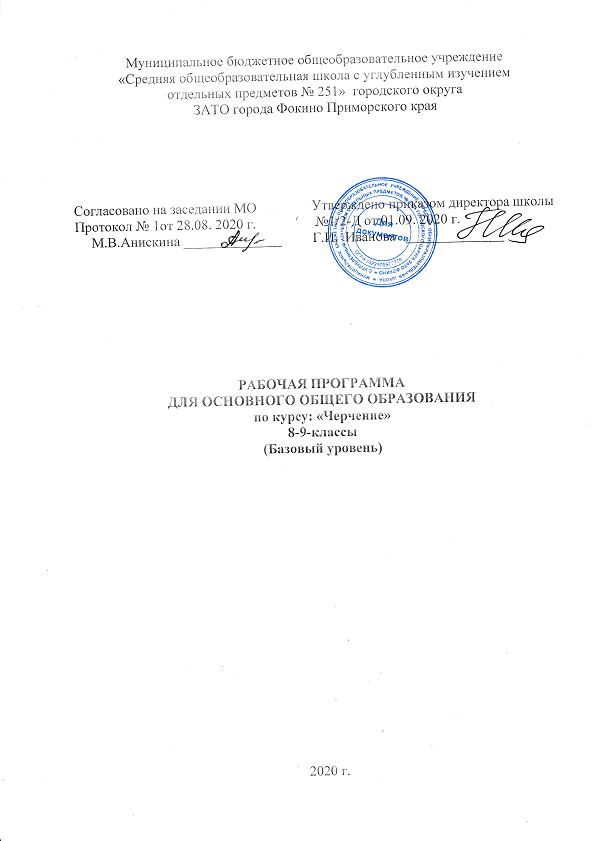 